План логопедической работы на неделю с 27.04-29.04.2020Лексическая тема: «Почта»                       1. Артикуляционная гимнастика, ежедневно, перед зеркалом.2. Закреплять индивидуальные задания по коррекции звукопроизношения, наклеенные ранее в Ваших домашних тетрадях.  3. Прочитайте ребёнку стихотворение С. Маршака «Почта», выучите отрывок в 10-12 строк, поработайте над звукопроизношением и выразительностью. (См. Пособие «Занимаемся вместе», тема «Почта»)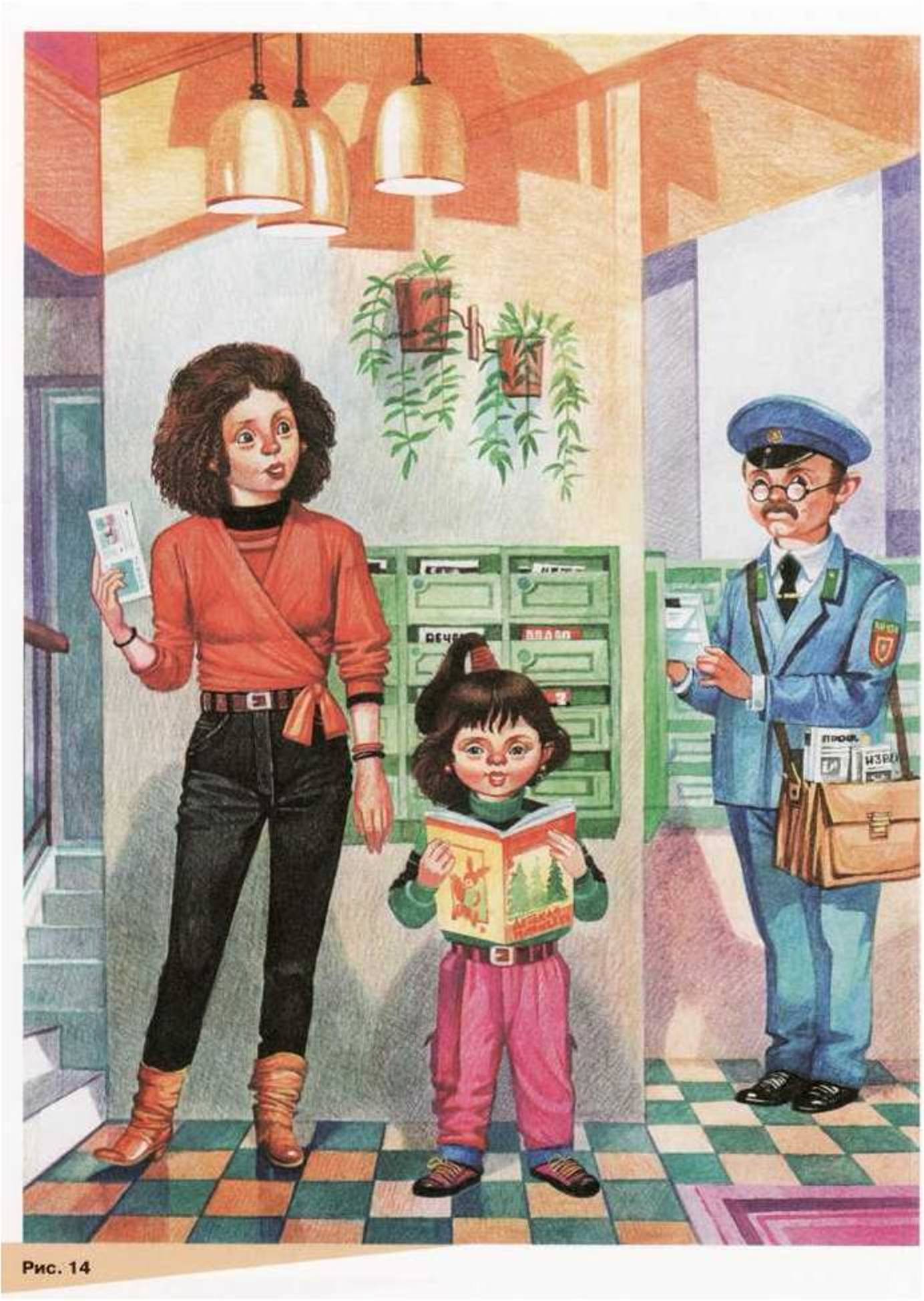 4.    Помогите ребёнку ответить на вопросы:- Кто работает на почте?      (На почте работает почтальон.)- Что делает почтальон?       (Почтальон разносит письма, газеты, журналы.)- Откуда люди достают газеты, письма?    (Люди достают газеты, письма из почтового ящика.)4. Нарисуйте или наклейте картинки с изображением почты и почтальона. Предложить ребенку произнести слово по слогам и сосчитать их. Ответ обозначить соответствующей цифрой.Консультация для родителей:          Рекомендации родителям, при выполнении домашних рекомендаций с детьми.1.  Не превращайте выполнения ребёнком домашних заданий в орудие пыток.2. Формируйте положительную мотивацию выполнения, его дальнюю перспективу.3. Поощряйте своего ребёнка за хорошо выполненное домашнее задание.4. Хвалите ребенка, радуйтесь его положительным результатам.5.  Помогайте ребёнку в выполнении, только в том случае, если он в этом нуждается.6.  Не пытайтесь выполнять рекомендации, за своего ребёнка.7.  Консультируйтесь со специалистами, если видите, что ваш ребёнок   испытывает реальные затруднения.                               Учитель-логопед Мишурина  Светлана Анатольевна.